PARISH DIARYMonday Dec 7th      7.30pm. Bible Study Group (6): Honour your Father and                                                                  Mother.  By Zoom or in Church with ComplineFriday Dec 11th         6.30pm.  Youth Alpha GroupSunday Dec 13th     9.00am.  Holy Communion  (Book of Common Prayer )                                  10.30am.  Morning Worship with Sunday School                                                                          and Youth Alpha Group.				Commissioning of Sidespeople TeamTues Dec 15th           7.30pm. CHRISTMAS SOCIAL with CAROLS 					AND CHRISTMAS 	QUIZ BY ZOOMSunday  Dec 20th    9.00am.  Holy Communion  (Book of Common Prayer )                                   10.30am. Parish Communion with Sunday School.                                 6.00pm.  CAROLS BY CANDLELIGHT.Monday Dec 21st     2.30pm. Interment of Ashes (Barbara McManmon).CHRISTMAS EVE   4.00pm. CRIB SERVICE                                    11.30pm.  MIDNIGHT COMMUNION.CHRISTMAS DAY  10.30am.  FAMILY SERVICE with                                                      CAROLS AND COMMUNION.         Sunday  Dec 27th    10.30am. Morning Worship with Sunday School.Sunday  Jan 3rd       9.00am.  Holy Communion  (Book of Common Prayer )                                   10.30am.  Parish Communion with Sunday School.Sunday Jan 10th       9.00am.  Holy Communion  (Book of Common Prayer )                                  10.30am.  Morning Worship with Sunday School FUTURE DATESFriday Jan 22nd 	Parish Quiz (if permitted)Please Note.  Our church is open daily throughout the week from                             9.30am to 4.30pm for visiting and private prayer.  Suggested Readings this weekMon. Dec 7th  Luke 5: v 17-26.           Tues. Dec 8th   Matthew 18: v 12-14.Wed. Dec 9th  Matthew 11: 28-end.    Thurs. Dec 10th  Matthew 11: v 11-15.Fri.   Dec 11th  Matthew 11: v 16-19.    Sat.  Dec 12th   Matthew 17: v 10-13.Our Facebook page: St Michael and All Angels Church, Hoole, our website is www.hooleparishchurch.comRector – Revd Ann Templeman anntempleman@live.co.uk 01772 448515The Rectory, 69 Liverpool Old Road Much Hoole PR4 4RBPlease take this sheet home with youSt. Michael and All Angels – Hoole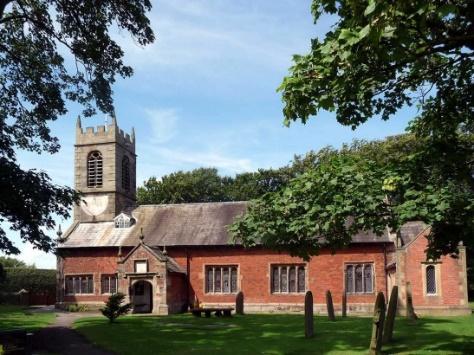 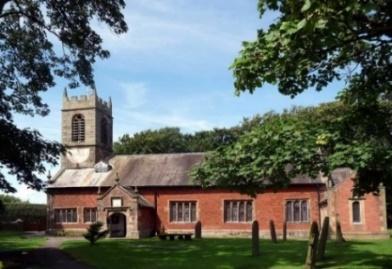 A special welcome back to our church again this morning. Please observe social distancing, but stay close to Christ.                     Sunday 6th December 2020         Advent 2.        THE CALL OF GOD          A voice of one calling in the desert                               Isaiah 40: v3.           “  Prepare the way for the Lord”          PRAYER OF THE DAY:     Almighty God,purify our hearts and minds, that when your Son Jesus Christ comes again as Judge and Saviour we may be ready to receive him,who is our Lord and our God.                            Amen.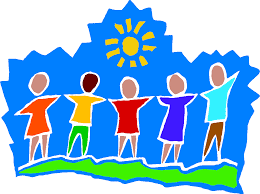  9.00am.     Holy Communion     (Book of Common Prayer) begins p23710.30am.    Parish Communion.                     Readings:       Isaiah 40: v 1-11.             Mark 1: v 1 - 3. Hymns :     259 – Hail to the Lord’s anointed.                    144 – Dear Lord and Father of mankind.                    658 – There is a Redeemer.                    405 – Lo He comes with clouds descending.H/C Hymn:  Supplement 2 – How deep the Father’s love.3.45pm.      Toy and Christingle Service BIBLE READINGS:  Isaiah 40: v 1-11.Comfort, comfort my people, says your God.  Speak tenderly to Jerusalem,
and proclaim to her that her hard service has been completed, that her sin has been paid for, that she has received from the Lord’s hand double for all her sins.  A voice of one calling:
     ‘In the wilderness prepare the way for the Lord; make straight in the          desert a highway for our God.  Every valley shall be raised up,
      every mountain and hill made low; the rough ground shall become level,
      the rugged places a plain.  And the glory of the Lord will be revealed,
      and all people will see it together.  For the mouth of the Lord has         spoken.’  A voice says, ‘Cry out.’  And I said, ‘What shall I cry?’‘All people are like grass, and all their faithfulness is like the flowers of the field.  The grass withers and the flowers fall, because the breath of the Lord blows on them.  Surely the people are grass.  The grass withers and the flowers fall, but the word of our God endures for ever.’ You who bring good news to Zion, go up on a high mountain.  You who bring good news to Jerusalem, lift up your voice with a shout, lift it up, do not be afraid; say to the towns of Judah, ‘Here is your God!’  See, the Sovereign Lord comes with power, and he rules with a mighty arm.  See, his reward is with him,
and his recompense accompanies him.  He tends his flock like a shepherd:
he gathers the lambs in his arms and carries them close to his heart; he gently leads those that have young.Mark 1: v 1-3.    The beginning of the good news about Jesus the Messiah, the Son of God, as it is written in Isaiah the prophet:      ‘I will send my messenger ahead of you, who will prepare your way’ –
        ‘a voice of one calling in the wilderness, “Prepare the way for the Lord,
       make straight paths for him.”Prayer. We pray for those who are sick and in need, especially Michael Pulvermacher, Bob Maxfield,  Baby Erica Ivy, Rita DavidsonIan Wilkinson, Beryl Carr, Tom and Susan Parkinson.  BIBLE STUDIES / GROWTH GROUP    Monday 7th December at 7.30pm JUST 10 – Session 6    Honour your Father and MotherZoom or in church with a brief Service of Compline. Things to Collect:  The weekly giving envelopes for 2021 are now available by the font.  Please collect yours and also if possible pass on any others. CHRISTMAS SOCIAL BY ZOOMTuesday 15th December 7.30 – c 8.30pmEveryone is invited to St Michael’s Christmas social.Carols, Christmas Quiz, DramaBring your own celebration drink and mincepie.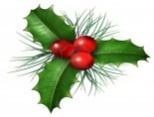 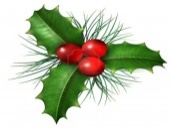 CONFIRMATION 7th March  2021  at 10.30amBishop Jill Duff is coming to St Michael’s to confirm a number of adults and young people. Preparation classes are about to start for both groups.  Please let me know if you would like to join. The adult  sessions will also be helpful to anyone simply wishing to explore Christian basics 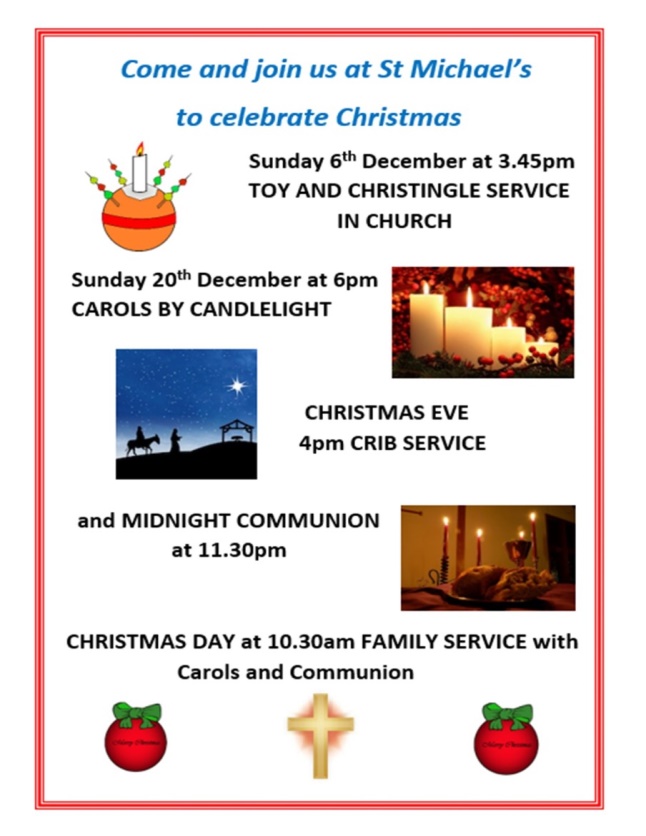 